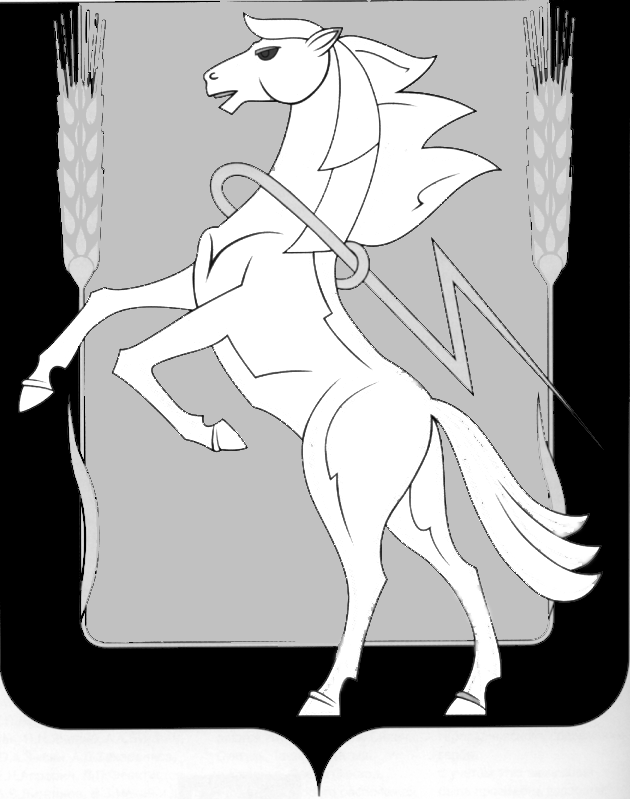 Совет депутатов Рощинского сельского поселения Сосновского муниципального района Челябинской областичетвертого созываРЕШЕНИЕ 	от «22» декабря 2022 года 169                                                     «О бюджете Рощинского сельского поселения на 2023 год и на плановый период 2024 и 2025 годов»В соответствии с Бюджетным кодексом Российской Федерации, Федеральным законом «Об общих принципах организации местного самоуправления в Российской Федерации», Уставом Рощинского сельского поселения Сосновского муниципального района Челябинской области, Положением о бюджетном процессе в Рощинском сельском поселении, Совет депутатов Рощинского сельского поселенияРЕШАЕТ: Принять бюджет Рощинского сельского поселения на 2023 год и плановый период 2024 и 2025 годов.Статья 1. Основные характеристики бюджета Рощинского сельского поселения на 2023 год и на плановый период 2024 и 2025 годов.1. Утвердить основные характеристики бюджета Рощинского сельского поселения на 2023 год:1) прогнозируемый общий объем доходов бюджета Рощинского сельского поселения в сумме 45 407 633 руб. 00 коп., в том числе безвозмездные поступления от других бюджетов бюджетной системы Российской Федерации в сумме 22 225 833 руб. 00 коп.;2) общий объем расходов бюджета Рощинского сельского поселения в сумме 45 407 633 руб. 00 коп.;3) дефицит бюджета Рощинского сельского поселения в сумме 0,0 рублей.2. Утвердить основные характеристики бюджета Рощинского сельского поселения на 2024 год и 2025 год:1) прогнозируемый общий объем доходов бюджета Рощинского сельского поселения на 2024 год в сумме 42 331 091 руб. 00 в том числе безвозмездные поступления от других бюджетов бюджетной системы Российской Федерации в сумме 18 799 491 руб. 00 коп.  и на 2025 год в сумме 42 179 136 руб. 00 коп., в том числе безвозмездные поступления от других бюджетов бюджетной системы Российской Федерации в сумме 18 162 536 руб. 00 коп;2) общий объем расходов бюджета Рощинского сельского поселения на 2024 год в сумме 42 331 091 руб. 00 коп., в том числе условно утвержденные расходы 968 708 руб. 51 коп.  и на 2025 год в сумме 42 179 136 руб. 00 коп., в том числе условно утвержденные расходы 1 851 512 руб. 50 коп.; Статья 2. Использование остатков средств бюджета Рощинского сельского поселения на 1 января 2023 годаУтвердить объем остатков средств бюджета Рощинского сельского поселения на 1 января 2023 года в сумме 500 000 рублей 00 коп., направляемых на покрытие временных кассовых разрывов, возникающих в ходе исполнения бюджета Рощинского сельского поселения в 2023 году.Статья 3. Нормативы доходов бюджета Рощинского сельского поселения на 2023 год и на плановый период 2024 и 2025 годов. Установить, что в бюджет Рощинского сельского поселения на 2023 год и на плановый период 2024 и 2025 годов зачисляются доходы по нормативам доходов бюджета Рощинского сельского поселения на 2023 год и на плановый период 2024 и 2025 годов согласно приложению 1. 	        Статья 4. Главные администраторы доходов бюджета Рощинского сельского поселения и источников финансирования дефицита бюджета Рощинского сельского поселения. 1. Утвердить перечень главных администраторов источников финансирования дефицита бюджета Рощинского сельского поселения согласно приложению 2.Статья 5. Бюджетные ассигнования на 2023 год и на плановый период 2024 и 2025 годов.1. Утвердить общий объем бюджетных ассигнований на исполнение публичных нормативных обязательств бюджета Рощинского сельского поселения на 2023 год в сумме 0,0 рублей, на 2024 год в сумме 0,0 рублей и на 2025 год в сумме 0,0 рублей.2. Утвердить:				1) распределение бюджетных ассигнований по разделам, подразделам, целевым статьям и группам видов расходов классификации расходов бюджета Рощинского сельского поселения на 2023 год согласно   приложению 3, на плановый период 2024 и 2025 годов согласно приложению 4;			2) ведомственную структуру расходов бюджета Рощинского сельского поселения на 2023 год согласно приложению 5, на плановый период 2024 и 2025 годов согласно приложению 6.	       Статья 6. Особенности исполнения бюджета Рощинского сельского поселения в 2023 году.	1. Установить в соответствии с пунктом 3 Главы 32 раздела 4 решения Совета депутатов Рощинского сельского поселения от 23.12.2020 г. № 53 «О бюджетном процессе в Рощинском сельском поселении» следующие дополнительные основания для внесения в 2023 году изменения в показатели сводной бюджетной росписи бюджета Рощинском сельском поселения:1) изменение бюджетной классификации Российской Федерации, в том числе для отражения межбюджетных трансфертов;2) перераспределение администрацией Рощинского сельского поселения бюджетных ассигнований, предусмотренных в ведомственной структуре по соответствующим разделам по кодам классификации расходов бюджетов бюджетной системы Российской Федерации;3) поступление в доход бюджета в Рощинском сельском поселении средств, полученных от добровольных пожертвований.			2. Установить, что доведение лимитов бюджетных обязательств на 2023год и финансирование в 2023 году (в том числе формирование заявок на оплату расходов) осуществляется с учетом следующей приоритетности расходов:1) оплата труда и начисления на оплату труда;2) оплата коммунальных услуг и услуг связи;3) уплата налогов и сборов.3. Доведение лимитов бюджетных обязательств на 2023 год по иным направлениям, не указанным в настоящей части, осуществляется в соответствии с распоряжениями Администрации Рощинского сельского поселения.Статья 7. Верхний предел муниципального внутреннего долга. Предельный объем муниципального долга. Предельный объем муниципальных заимствований.Установить верхний предел муниципального внутреннего долга бюджета Рощинского сельского поселения:на 1 января 2024 года в сумме 0,0 рублей, в том числе верхний предел долга по муниципальным гарантиям в сумме 0,0 рублей,на 1 января 2025 года в сумме 0,0 рублей, в том числе верхний предел долга по муниципальным гарантиям в сумме 0,0 рублей,на 1 января 2026 года в сумме 0,0 рублей, в том числе верхний предел долга по муниципальным гарантиям в сумме 0,0 рублей,Установить предельный объем муниципальных долга, направляемых на финансирование дефицита бюджета Рощинского сельского поселения и объемов погашения долговых обязательств на 2023 год в сумме 0,0 рублей, на 2024 год в сумме 0,0 рублей и на 2025 год в сумме 0,0 рублей.Статья 8. Источники внутреннего финансирования дефицита бюджета Рощинского сельского поселения на 2023 год и на плановый период 2024 и 2025 годов.Утвердить источники внутреннего финансирования дефицита бюджета Рощинского сельского поселения на 2023 год согласно приложению 7, и на плановый период 2024 и 2025 годов согласно приложению 8Статья 9. Программы муниципальных гарантий, муниципальных внутренних и внешних заимствований.1. Утвердить Программу муниципальных гарантий на 2023 год согласно приложению 9 и на плановый период 2024 и 2025 годов согласно приложению 10.2. Утвердить Программу муниципальных внутренних и внешних заимствований на 2023 год согласно приложению 11 и на плановый период 2024 и 2025 годов согласно приложению 12.Статья 10. Межбюджетные трансферты, предоставляемые бюджету Сосновского муниципального района из бюджета Рощинского сельского поселения.Утвердить общий объем межбюджетных трансфертов, предоставляемых бюджету Сосновского муниципального района из бюджета Рощинского сельского поселения на 2023 год в сумме 79 079 руб. 00 коп., на 2024 год в сумме 79 079 руб. 00 коп., на 2025 год в сумме 79 079 руб. 00 коп.Статья 11. Межбюджетные трансферты, предоставляемые бюджету Рощинского сельского поселения из бюджета Сосновского муниципального района в очередном финансовом году.Учесть в бюджете Рощинского сельского поселения в соответствии с Решением «О бюджете Сосновского муниципального района на 2023 год и на плановый период 2024 и 2025 годов»:Учесть в бюджете Рощинского сельского поселения, выделенные из районного бюджета субвенции: на 2023 год в сумме 658 289 руб. 00 коп., на 2024 год в сумме 688 050 руб. 00 коп., на 2025 год в сумме 712 395 руб. 00 коп.дотации: выделенные из районного бюджета на 2023 год в сумме 18 001 900 руб., на 2024 год в сумме 15 247 700 руб., на 2025 год в сумме 14 586 400 руб. 00 коп.Учесть в бюджете Рощинского сельского поселения иные межбюджетные трансферты, выделенные из районного бюджета в соответствии с заключенными Соглашениями о предоставлении межбюджетных трансфертов на осуществление части полномочий по решению вопросов местного значения: на 2023 год в сумме 3 565 644 руб. 00 коп., на 2024 год в сумме 2 863 741 руб., на 2025 год в сумме 2 863 741 руб. 00 коп.  Статья 12. Вступление в силу настоящего решения.Настоящее решение вступает в силу с 01 января 2023 года.Направить настоящее решение Главе Рощинского сельского поселения для подписания и опубликования.Глава Рощинского	Председатель Совета депутатовсельского поселения	Рощинского сельского поселения__________________Л.А. Ефимова	___________С.Ю. ВолосниковаПриложение № 1                                                                                                           к решению Совета депутатов Рощинского сельского поселения                                                                                                       «О бюджете Рощинского сельского поселения                                                                                                 на 2023 год и плановый период 2024 и 2025 годов»                                                                                                          от 22 декабря 2022 года № 169 Нормативы доходов бюджета сельского поселенияна 2023 год и на плановый период 2024 и 2025 годов(в процентах)Приложение 2к решению Совета депутатов Рощинского сельского поселения «О бюджете Рощинского сельского поселения на 2023 год и плановый период 2024 и 2025 годов»от 22 декабря 2022 года № 169  Переченьглавных администраторов источников финансированиядефицита бюджета Рощинского сельского поселенияПриложение № 3 к решению Совета депутатов Рощинского сельского поселения  от "22" декабря 2022 г.№ 169 "О бюджете Рощинского сельского поселения  на 2023 год и на плановый период 2024 и 2025 годов "                                                                                  Приложение № 4 к решению Совета депутатов Рощинского сельского поселения  от "22" декабря 2022 г.169 "О бюджете Рощинского сельского поселения  на 2023 год и на плановый период 2024 и 2025 годов "                                                                                  Распределение бюджетных ассигнований   по разделам, подразделам, целевым статьям и группам видов  расходов классификации расходов бюджета Рощинского  сельского поселения на плановый период 2024 и 2025 годовПриложение № 5 к решению Совета депутатов Рощинского сельского поселения  от "22" декабря 2022 г. № 169 "О бюджете Рощинского сельского поселения  на 2023 год и на плановый период 2024 и 2025 годов "                                                                                  Приложение № 6 к проекту решения Совета депутатов Рощинского сельского поселения  от "22 " декабря 2022 г.№ 169                                                                  "О бюджете Рощинского сельского поселения на 2023 год и на плановый период 2024 и 2025 годов "                                                                                                                                                                             Приложение № 7Источники внутреннего финансирования дефицита бюджета Рощинского сельского поселения на 2023 год                                                                                                                                       (рублей)                                                                                                                                                     Приложение № 8Источники внутреннего финансирования дефицита бюджета Рощинского сельского поселения на                              плановый период 2024 и 2025 годов                                                                                                                                        (рублей)Приложение 9к решению Совета депутатов Рощинского сельского поселения «О бюджете Рощинского сельского поселения на 2023 год и на плановый период 2024 и 2025 годов»от 22 декабря 2022 года № 169Программамуниципальных гарантий на 2023 годПредоставление муниципальных гарантий в валюте Российской Федерации в 2023 году не планируется.Приложение 10к решению Совета депутатов Рощинского сельского поселения «О бюджете Рощинского сельского поселения на 2023 год и на плановый период 2024 и 2025 годов»от 22 декабря 2022 года № 169Программамуниципальных гарантий на плановый период 2024 и 2025 годов Предоставление муниципальных гарантий в валюте Российской Федерации в 2024 и 2025 годах не планируется.Приложение 11к решению Совета депутатов Рощинского сельского поселения «О бюджете Рощинского сельского поселения на 2023 год и на плановый период 2024 и 2025 годов»от 22 декабря 2022 года № 169Программамуниципальных внутренних и внешних заимствований на 2023 годМуниципальные внутренние и внешние заимствования в 2023 году не планируются.Приложение 12к решению Совета депутатов Рощинского сельского поселения «О бюджете Рощинского сельского поселения на 2023 год и на плановый период 2024 и 2025 годов»от 22 декабря 2022 года № 169Программамуниципальных внутренних и внешних заимствований на плановый период 2024 и 2025 годовМуниципальные внутренние и внешние заимствования в 2024 и 2025 годах не планируются.Наименование доходаБюджет сельского поселенияДоходы от погашения задолженности и перерасчетов по отмененным налогам, сборам и иным обязательным платежамЗемельный налог (по обязательствам, возникшим до 1 января 2006 года), мобилизуемый на территориях сельских поселений100Доходы от использования имущества, находящегося в государственной и муниципальной собственностиДоходы от размещения временно свободных средств бюджетов сельских поселений100Плата, поступившая в рамках договора за предоставление права на размещение и эксплуатацию нестационарного торгового объекта, установку и эксплуатацию рекламных конструкций на землях или земельных участках, находящихся в собственности сельских поселений, и на землях или земельных участках, государственная собственность на которые не разграничена100Доходы от платежей при пользовании природных ресурсовПрочие платежи при пользовании природными ресурсами, поступающие в бюджет сельских поселений100Доходы от оказания платных услуг и компенсации затрат государстваДоходы от оказания информационных услуг органами местного самоуправления сельских поселений, казенными учреждениями сельских поселений100Плата за оказание услуг по присоединению объектов дорожного сервиса к автомобильным дорогам общего пользования местного значения, зачисляемая в бюджеты сельских поселений100Прочие доходы от оказания платных услуг (работ) получателями средств бюджетов сельских поселений100Доходы, поступающие в порядке возмещения расходов, понесенных в связи с эксплуатацией имущества сельских поселений100Прочие доходы от компенсации затрат бюджетов сельских поселений100Доходы от административных платежей и сборовПлатежи, взимаемые органами местного самоуправления (организациями) сельских поселений за выполнение определенных функций100Доходы от штрафов, санкций, возмещения ущербаПлатежи в целях возмещения убытков, причиненных уклонением от заключения с муниципальным органом  сельского поселения (муниципальным казенным учреждением) муниципального контракта, а также иные денежные средства, подлежащие зачислению в бюджет  сельского поселения за нарушение законодательства Российской Федерации о контрактной системе в сфере закупок товаров, работ, услуг для обеспечения государственных и муниципальных нужд (за исключением муниципального контракта, финансируемого за счет средств муниципального дорожного фонда)100Платежи в целях возмещения убытков, причиненных уклонением от заключения с муниципальным органом  сельского поселения (муниципальным казенным учреждением) муниципального контракта, финансируемого за счет средств муниципального дорожного фонда, а также иные денежные средства, подлежащие зачислению в бюджет  сельского поселения за нарушение законодательства Российской Федерации о контрактной системе в сфере закупок товаров, работ, услуг для обеспечения государственных и муниципальных нужд100Денежные взыскания, налагаемые в возмещение ущерба, причиненного в результате незаконного или нецелевого использования бюджетных средств (в части бюджетов сельских поселений)100Доходы от прочих неналоговых доходовНевыясненные поступления, зачисляемые в бюджеты сельских поселений100Возмещение потерь сельскохозяйственного производства, связанных с изъятием сельскохозяйственных угодий, расположенных на территориях сельских поселений (по обязательствам, возникшим до 1 января 2008 года)100Прочие неналоговые доходы бюджетов сельских поселений100Средства самообложения граждан, зачисляемые в бюджеты сельских поселений100Инициативные платежи, зачисляемые в бюджеты сельских поселений100Прочие неналоговые доходы бюджетов сельских поселений в части невыясненных поступлений, по которым не осуществлен возврат (уточнение) не позднее трех лет со дня их зачисления на единый счет бюджета сельского поселения100Доходы от безвозмездных поступлений от других бюджетов бюджетной системы Российской ФедерацииДотации бюджетам сельских поселений100Субсидии бюджетам сельских поселений100Субвенции бюджетам сельских поселений100Иные межбюджетные трансферты, передаваемые бюджетам сельских поселений100Прочие безвозмездные поступления в бюджеты сельских поселений100Доходы от безвозмездных поступлений от государственных (муниципальных) организацийБезвозмездные поступления от государственных (муниципальных) организаций в бюджеты сельских поселений100Доходы от безвозмездных поступлений от негосударственных организацийБезвозмездные поступления от негосударственных организаций в бюджеты сельских поселений100Доходы от прочих безвозмездных поступленийПрочие безвозмездные поступления в бюджеты сельских поселений100Доходы от перечислений для осуществления возврата (зачета) излишне уплаченных или излишне взысканных сумм налогов, сборов и иных платежей, а также сумм процентов за несвоевременное осуществление такого возврата и процентов, начисленных на излишне взысканные суммыПеречисления из бюджетов сельских поселений (в бюджеты поселений) для осуществления возврата (зачета) излишне уплаченных или излишне взысканных сумм налогов, сборов и иных платежей, а также сумм процентов за несвоевременное осуществление такого возврата и процентов, начисленных на излишне взысканные суммы100Доходы бюджетов бюджетной системы Российской Федерации от возврата остатков субсидий, субвенций и иных межбюджетных трансфертов, имеющих целевое назначение, прошлых летДоходы бюджетов сельских поселений от возврата бюджетами бюджетной системы Российской Федерации остатков субсидий, субвенций и иных межбюджетных трансфертов, имеющих целевое назначение, прошлых лет, а также от возврата организациями остатков субсидий прошлых лет100Возврат остатков субсидий, субвенций и иных межбюджетных трансфертов, имеющих целевое назначение, прошлых летВозврат остатков субсидий, субвенций и иных межбюджетных трансфертов, имеющих целевое назначение, прошлых лет из бюджетов сельских поселений100Код бюджетной классификации Российской ФедерацииКод бюджетной классификации Российской ФедерацииНаименование главного администратора источников финансирования дефицита бюджета Рощинского сельского поселения, кода бюджетной классификации Российской Федерацииглавного админи-стратораисточников финансирования дефицита бюджета Рощинского сельского поселенияНаименование главного администратора источников финансирования дефицита бюджета Рощинского сельского поселения, кода бюджетной классификации Российской Федерации123909 01 05 02 01 10 0000 510Увеличение прочих остатков денежных средств бюджетов поселений909 01 05 02 01 10 0000 610Уменьшение прочих остатков денежных средств бюджетов поселенийРаспределение бюджетных ассигнований  по разделам, подразделам, целевым статьям и группам видов расходов классификации расходов бюджета Рощинского сельского поселения  на 2023 годРаспределение бюджетных ассигнований  по разделам, подразделам, целевым статьям и группам видов расходов классификации расходов бюджета Рощинского сельского поселения  на 2023 годРаспределение бюджетных ассигнований  по разделам, подразделам, целевым статьям и группам видов расходов классификации расходов бюджета Рощинского сельского поселения  на 2023 годРаспределение бюджетных ассигнований  по разделам, подразделам, целевым статьям и группам видов расходов классификации расходов бюджета Рощинского сельского поселения  на 2023 годРаспределение бюджетных ассигнований  по разделам, подразделам, целевым статьям и группам видов расходов классификации расходов бюджета Рощинского сельского поселения  на 2023 годРаспределение бюджетных ассигнований  по разделам, подразделам, целевым статьям и группам видов расходов классификации расходов бюджета Рощинского сельского поселения  на 2023 годНаименованиеКод функциональной классификацииКод функциональной классификацииКод функциональной классификацииКод функциональной классификациисуммаНаименованиеразделподразделцелевая статьявид расходовсуммаОбщегосударственные вопросы010013 591 739,80Функционирование высшего должностного лица субъекта Российиской Федерации и муниципального образования01021 242 890,76Расходы общегосударственного характера01021 242 890,76Фонд оплаты труда государственных (муниципальных) Иные выплаты персоналу государственных (муницмпальных) органов, за исключением фонда оплаты труда010299 0 00 20300121954 601,20Взносы по обязательному социальному страхованию на выплату денежного содержания и иные выплаты работникам государственных (муниципальных)органов010299 0 00 20300129288 289,56Центральный аппарат (местный бюджет)010410 847 110,04Финансовое обеспечение выполнения функций государственными органами01 0499 0 00 2040010 836 110,04Фонд оплаты труда государственных (муниципальных) Иные выплаты персоналу государственных (муницмпальных) органов, за исключением фонда оплаты труда010499 0 00 204001216 940 176,68Взносы по обязательному социальному страхованию на выплату денежного содержания и иные выплаты работникам государственных (муниципальных)органов010499 0 00 204001292 095 933,36Закупка товаров, работ, услуг в сфере информационно-коммунтикационных услуг010499 0 00 20400242800 000,00Прочая закупка товаров, работ и услуг для обеспечения государственных (муниципальных) нужд010499 0 00 204002441 000 000,00Уплата налога на имущество организаций, земельного и транспортного налогов010499 0 00 0000011 000,00Уплата налога на имущество организаций и земельного налога010499 0 00 20400851500,00Уплата прочих налогов, сборов и иных платежей010499 0 00 2040085210 000,00Уплата иных платежей010499 0 00 20400853500,00Расходы общегосударственного характера011399 0 00 000001 501 739,00Межбюджетные трансферты  из бюджетов  поселений на переданные полномочия в части определения поставщиков для обеспечения муниципальных нужд011399 0 00 000305400,00Реализация переданных полномочий муниципального района на осуществление мер по противодействию коррупции в границах поселений011399 0 00 117001 739,00Прочая закупка товаров, работ и услуг для обеспечения государственных (муниципальных) нужд011399 0 00 117002441 739,00Расходы общегосударственного характера011399 0 00 000001 500 000,00Финансовое обеспечение выполнения функций государственной власти011399 0 00 204001 500 000,00Прочая закупка товаров, работ и услуг для обеспечения государственных (муниципальных) нужд011399 0 00 204002441 500 000,00Национальная оборона0200657 776,00Мобилизационная и вневойсковая подготовка0203657 776,00Субвенции местным бюджетам для финансового обеспечения расходных обязательств муниципальных образований, возникающих при выполнении государственных полномочий Российской Федерации, субъектов Российской Федерации, переданных для осуществления органам местного самоуправления в установленном порядке020399 0 00 00000657 776,00Осуществление первичного воинского учета на территориях, где отсутствуют военные комиссариаты020399 0 00 51180657 776,00Фонд оплаты труда государственных (муниципальных) органов и взносы по обязательному социальному страхованию020399 0 00 51180121503 500,00Иные выплаты персоналу государственных (муниципальных) органов, за исключением фонда оплаты труда020399 0 00 51180 129152 057,00Прочая закупка товаров, работ и услуг для обеспечения государственных (муниципальных) нужд020399 0 00 511802442 219,00Национальная безопасность и правоохранительная деятельность03001 500 000,00Защита населения  и территории от последствий чрезвычайных  ситуаций природного  и техногенного характера , гражданская оборона03090,00Защита населения и территории от чрезвычайных ситуаций природного и техногенного характера, гражданская оборона03091 500 000,00Иные расходы на реализацию отраслевых мероприятий030999 0 00 000001 500 000,00Проведение противоаварийных и противопожарных мероприятий030999 0 00 240001 500 000,00Прочая закупка товаров, работ и услуг для обеспечения государственных (муниципальных) нужд030999 0 00 240002441 500 000,00Национальная экономика04009 166 685,84Дорожное хозяйство (дорожные фонды)04098 566 685,84Иные межбюджетные трансферты местным бюджетам040999 0 00 00000921 603,00Реализация переданных полномочий муниципального района по дорожной деятельности в отношении автомобильных дорог местного значения в границах населенных пунктов и обеспечение безопасности дорожного движения040999 0 00 11200921 603,00Прочая закупка товаров, работ и услуг для обеспечения государственных (муниципальных) нужд040999 0 00 11200244921 603,00Иные расходы на реализацию отраслевых мероприятий040999 0 00 000007 645 082,84Капитальный ремонт, ремонт и содержание автомобильных дорог и инженерных сооружений на них в границах сельских поселений в рамках благоустройства040999 0 00 600202447 645 082,84Оценка недвижимости, признание прав и регулирование отношений по государственной и муниципальной собственности041299 0 04 822500,00Другие  вопросы в области национальной  экономики0412600 000,00Расходы общегосударственного характера041299 0 00 00000600 000,00Мероприятия по землеустройству и землепользованию041299 0 00 04030600 000,00Прочая закупка товаров, работ и услуг для обеспечения государственных (муниципальных) нужд041299 0 00 04030244600 000,00Жилищно-коммунальное хозяйство050019 092 732,00Коммунальное хозяйство05022 129 351,00Иные межбюджетные трансферты местным бюджетам050299 0 00 000001 129 351,00Реализация переданных полномочий муниципального района на организацию в границах поселения электро-,тепло-,газо-, и водоснабжения населения,водоотведения,снабжения населения топливом в пределах полномочий,установленных законодательством Российской Федерации050299 0 00 111001 129 351,00Прочая закупка товаров, работ и услуг для обеспечения государственных (муниципальных) нужд050299 0 00 111002441 129 351,00Иные расходы на реализацию отраслевых мероприятий050299 0 00 000001 000 000,00Модернизация, реконструкция, капитальный ремонт и строительство котельных, систем водоснабжения, включая центральные тепловые пункты050299 0 00 000501 000 000,00Прочая закупка товаров, работ и услуг для обеспечения государственных (муниципальных) нужд050299 0 00 000502441 000 000,00Благоустройство050316 963 381,00Иные межбюджетные трансферты местным бюджетам050399 0 00 0000016 963 381,00Реализация переданных полномочий муниципального района на организацию сбора и вывоза бытовых отходов и мусора050399 0 00 114001 323 850,00Прочая закупка товаров, работ и услуг для обеспечения государственных (муниципальных) нужд050399 0 00 114002441 323 850,00Реализация переданных полномочий муниципального района на организацию ритуальных услуг и содержание мест захоронения050399 0 00 11500189 101,00Прочая закупка товаров, работ и услуг для обеспечения государственных (муниципальных) нужд050399 0 00 11500244189 101,00Иные расходы на реализацию отраслевых мероприятий050399 0 00 003104 800 000,00Уличное освещение050399 0 00 603104 800 000,00Закупка товаров, работ, услуг в целях капитального ремонта государственного (муниципального) имущества050399 0 00 603102441 900 000,00Озеленение050399 0 07 603300,00Закупка энергетических ресурсов050399 0 00 603102472 900 000,00Озеленение050399 0 00 60330200 000,00Закупка товаров, работ, услуг в целях капитального ремонта государственного (муниципального) имущества050399 0 00 60330244200 000,00Организация и содержание мест захоронения050399 0 00 60340425 000,00Закупка товаров, работ, услуг в целях капитального ремонта государственного (муниципального) имущества050399 0 00 60340244425 000,00Прочие мероприятия по благоустройству поселения050399 0 00 6035010 025 430,00Закупка товаров, работ, услуг в целях капитального ремонта государственного (муниципального) имущества050399 0 00 6035024410 025 430,00Социальное обеспечение населения1003273 699,36Выплаты пенсии за выслугу лет лицам, замещавшим должности муниципальной службы и ежемесячные доплаты к трудовой пенсии лицам, осуществлявшим полномочия депутата, выборного должностного лица органа местного самоуправления на постоянной основе100399 0 00 12750312273 699,36Физическая культура и спорт11001 125 000,00Массовый спорт11021 125 000,00Иные расходы на реализацию отраслевых мероприятий110299 0 00 000001 125 000,00 Прочая закупка товаров, работ и услуг для обеспечения государственных (муниципальных) нужд110299 0 00 710502441 125 000,00ВСЕГО45 407 633,00НаименованиеКод функциональной классификацииКод функциональной классификацииКод функциональной классификацииКод функциональной классификацииКод функциональной классификации202420242025Наименованиеразделподразделцелевая статьявид расходоввид расходов202420242025Общегосударственные вопросы010014 198 811,0014 198 811,0014 628 471,00Функционирование высшего должностного лица субъекта Российиской Федерации и муниципального образования01021 562 400,001 562 400,001 718 640,00Расходы общегосударственного характера010299 0 00 000001 562 400,001 562 400,001 718 640,00Фонд оплаты труда государственных (муниципальных) Иные выплаты персоналу государственных (муницмпальных) органов, за исключением фонда оплаты труда010299 0 00 203001211211 200 000,001 200 000,001 320 000,00Взносы по обязательному социальному страхованию на выплату денежного содержания и иные выплаты работникам государственных (муниципальных)органов010299 0 00 20300129129362 400,00362 400,00398 640,00Центральный аппарат (местный бюджет)010411 081 700,0011 081 700,0011 355 120,00Финансовое обеспечение выполнения функций государственными органами01 0499 0 00 2040011 069 700,0011 069 700,0011 343 120,00Фонд оплаты труда государственных (муниципальных) органов и взносы по обязательному социальному страхованию010499 0 00 204001211217 350 000,007 350 000,007 560 000,00Иные выплаты персоналу государственных (муниципальных) органов, за исключением фонда оплаты труда010499 0 00 204001291292 219 700,002 219 700,002 283 120,00Закупка товаров, работ, услуг в сфере информационно-коммунтикационных услуг010499 0 00 20400242242500 000,00500 000,00500 000,00Прочая закупка товаров, работ и услуг для обеспечения государственных (муниципальных) нужд010499 0 00 204002442441 000 000,001 000 000,001 000 000,00Уплата налога на имущество организаций, земельного и транспортного налогов010499 0 00 0000012 000,0012 000,0012 000,00Уплата налога на имущество организаций и земельного налога010499 0 00 204008518511 000,001 000,001 000,00Уплата прочих налогов, сборов и иных платежей010499 0 00 2040085285210 000,0010 000,0010 000,00Уплата иныхплатежей010499 0 00 204008538531 000,001 000,001 000,00Иные межбюджетные трансферты местным бюджетам01131 554 711,001 554 711,001 554 711,00Иные межбюджетные трансферты местным бюджетам011399 0 00 0000054 711,0054 711,0054 711,00Межбюджетные трансферты  из бюджетов  поселений на переданные полномочия в части определения поставщиков для обеспечения муниципальных нужд011399 0 00 0003052 972,0052 972,0052 972,00Иные межбюджетные трансферты011399 0 00 00030 54054057 756,0057 756,0057 756,00Реализация переданных полномочий муниципального района на осуществление мер по противодействию коррупции в границах поселений011399 0 00 117001 739,001 739,001 739,00Прочая закупка товаров, работ и услуг для обеспечения государственных (муниципальных) нужд011399 0 00 117002442441 739,001 739,001 739,00Расходы общегосударственного характера011399 0 00 000001 500 000,001 500 000,001 500 000,00Финансовое обеспечение выполнения функций государственной власти011399 0 00 204001 500 000,001 500 000,001 500 000,00Прочая закупка товаров, работ и услуг для обеспечения государственных (муниципальных) нужд011399 0 00 204002442441 500 000,001 500 000,001 500 000,00Национальная оборона0200688 050,00688 050,00712 395,00Мобилизационная и вневойсковая подготовка0203688 050,00688 050,00712 395,00Субвенции местным бюджетам для финансового обеспечения расходных обязательств муниципальных образований, возникающих при выполнении государственных полномочий Российской Федерации, субъектов Российской Федерации, переданных для осуществления органам местного самоуправления в установленном порядке020399 0 00 00000688 050,00688 050,00712 395,00Осуществление первичного воинского учета на территориях, где отсутствуют военные комиссариаты020399 0 00 51180688 050,00688 050,00712 395,00Фонд оплаты труда государственных (муниципальных) органов и взносы по обязательному социальному страхованию020399 0 00 51180121121520 200,00520 200,00530 000,00Иные выплаты персоналу государственных (муниципальных) органов, за исключением фонда оплаты труда020399 0 00 51180 129129157 100,40157 100,40160 060,00Прочая закупка товаров, работ и услуг для обеспечения государственных (муниципальных) нужд020399 0 00 5118024424410 749,6010 749,6022 335,00Национальная безопасность и правоохранительная деятельность03001 000 000,001 000 000,001 000 000,00Защита населения  и территории от последствий чрезвычайных  ситуаций природного  и техногенного характера , гражданская оборона03090,000,000,00Защита населения и территории от чрезвычайных ситуаций природного и техногенного характера, гражданская оборона03091 000 000,001 000 000,001 000 000,00Иные расходы на реализацию отраслевых мероприятий030999 0 00 000001 000 000,001 000 000,001 000 000,00Проведение противоаварийных и противопожарных мероприятий030999 0 00 240001 000 000,001 000 000,001 000 000,00Прочая закупка товаров, работ и услуг для обеспечения государственных (муниципальных) нужд030999 0 00 240002442441 000 000,001 000 000,001 000 000,00Национальная экономика040013 681 409,4613 681 409,4612 632 092,50Дорожное хозяйство (дорожные фонды)040913 181 409,4613 181 409,4612 432 092,50Иные межбюджетные трансферты местным бюджетам040999 0 00 00000921 603,00921 603,00921 603,00Реализация переданных полномочий муниципального района по дорожной деятельности в отношении автомобильных дорог местного значения в границах населенных пунктов и обеспечение безопасности дорожного движения040999 0 00 11200921 603,00921 603,00921 603,00Прочая закупка товаров, работ и услуг для обеспечения государственных (муниципальных) нужд040999 0 00 11200244244921 603,00921 603,00921 603,00Иные расходы на реализацию отраслевых мероприятий040999 0 00 0000012 259 806,4612 259 806,4611 510 489,50Капитальный ремонт, ремонт и содержание автомобильных дорог и инженерных сооружений на них в границах сельских поселений в рамках благоустройства040999 0 00 6002012 259 806,4612 259 806,4611 510 489,50Прочая закупка товаров, работ и услуг для обеспечения государственных (муниципальных) нужд04 0999 0 00 6002024424412 259 806,4612 259 806,4611 510 489,50Другие  вопросы в области национальной  экономики0412500 000,00500 000,00200 000,00Расходы общегосударственного характера041299 0 04 00000500 000,00500 000,00200 000,00Мероприятия по землеустройству и землепользованию041299 0 04 04030500 000,00500 000,00200 000,00Прочая закупка товаров, работ и услуг для обеспечения государственных (муниципальных) нужд041299 0 04 04030244244500 000,00500 000,00200 000,00Жилищно-коммунальное хозяйство050000 0 00 0000000000010 309 112,0010 309 112,0010 053 447,00коммунальное хозяйство05021 640 526,001 640 526,001 640 526,00Иные межбюджетные трансферты местным бюджетам050299 0 00 000001 129 351,001 129 351,001 129 351,00Реализация переданных полномочий муниципального района на организацию в границах поселения электро-,тепло-,газо-, и водоснабжения населения,водоотведения,снабжения населения топливом в пределах полномочий,установленных законодательством Российской Федерации050299 0 00 111001 129 351,001 129 351,001 129 351,00Закупка товаров, работ, услуг в целях капитального ремонта государственного (муниципального) имущества050299 0 03 11100243243Прочая закупка товаров, работ и услуг для обеспечения государственных (муниципальных) нужд050299 0 00 111002442441 129 351,001 129 351,001 129 351,00Модернизация, реконструкция, капитальный ремонт и строительство котельных, систем водоснабжения, включая центральные тепловые пункты050299 0 00 00050511 175,00511 175,00511 175,00Прочая закупка товаров, работ и услуг для обеспечения государственных (муниципальных) нужд050299 0 00 00050244244511 175,00511 175,00511 175,00Закупка товаров, работ, услуг в целях капитального ремонта государственного (муниципального) имущества050299 0 07 00050243243Благоустройство05038 668 586,008 668 586,008 412 921,00Иные межбюджетные трансферты местным бюджетам050399 0 00 000001 515 357,001 515 357,001 512 921,00Реализация переданных полномочий муниципального района на организацию сбора и вывоза бытовых отходов и мусора050399 0 00 114001 326 256,001 326 256,001 323 820,00Прочая закупка товаров, работ и услуг для обеспечения государственных (муниципальных) нужд050399 0 00 114002442441 323 820,001 323 820,001 323 820,00Реализация переданных полномочий муниципального района на организацию ритуальных услуг и содержание мест захоронения050399 0 00 11500189 101,00189 101,00189 101,00Прочая закупка товаров, работ и услуг для обеспечения государственных (муниципальных) нужд050399 0 00 11500244244189 101,00189 101,00189 101,00Иные расходы на реализацию отраслевых мероприятий050399 0 00 000007 153 229,007 153 229,006 900 000,00Уличное освещение050399 0 00 603104 100 000,004 100 000,003 900 000,00Закупка товаров, работ, услуг в целях капитального ремонта государственного (муниципального) имущества050399 0 00 603102442441 200 000,001 200 000,001 000 000,00Закупка энергетических ресурсов050399 0 00 603102472472 900 000,002 900 000,002 900 000,00Прочие мероприятия по благоустройству поселения050399 0 00 603503 053 229,003 053 229,003 000 000,00Закупка товаров, работ, услуг в целях капитального ремонта государственного (муниципального) имущества050399 0 00 603502442443 053 229,003 053 229,003 000 000,00Социальное обеспечение населения1003285 000,00285 000,00300 000,00Выплаты пенсии за выслугу лет лицам, замещавшим должности муниципальной службы и ежемесячные доплаты к трудовой пенсии лицам, осуществлявшим полномочия депутата, выборного должностного лица органа местного самоуправления на постоянной основе100399 0 00 12750321321285 000,00285 000,00300 000,00Физическая культура и спорт11001 200 000,001 200 000,001 001 218,00Массовый спорт11021 200 000,001 200 000,001 001 218,00Иные расходы на реализацию отраслевых мероприятий110299 0 00 000001 200 000,001 200 000,001 001 218,00 Прочая закупка товаров, работ и услуг для обеспечения государственных (муниципальных) нужд110299 0 00 710502442441 200 000,001 200 000,001 001 218,00ВСЕГО41 362 382,4641 362 382,4640 327 623,50Ведомственная структура бюджета Рощинского сельского поселения  на 2023 годВедомственная структура бюджета Рощинского сельского поселения  на 2023 годВедомственная структура бюджета Рощинского сельского поселения  на 2023 годВедомственная структура бюджета Рощинского сельского поселения  на 2023 годВедомственная структура бюджета Рощинского сельского поселения  на 2023 годВедомственная структура бюджета Рощинского сельского поселения  на 2023 годНаименованиеКод функциональной классификацииКод функциональной классификацииКод функциональной классификацииКод функциональной классификациисуммаНаименованиеразделподразделцелевая статьявид расходовсуммаОбщегосударственные вопросы010013 591 739,80Функционирование высшего должностного лица субъекта Российиской Федерации и муниципального образования01021 242 890,76Расходы общегосударственного характера01021 242 890,76Фонд оплаты труда государственных (муниципальных) Иные выплаты персоналу государственных (муницмпальных) органов, за исключением фонда оплаты труда010299 0 00 20300121954 601,20Взносы по обязательному социальному страхованию на выплату денежного содержания и иные выплаты работникам государственных (муниципальных)органов010299 0 00 20300129288 289,56Центральный аппарат (местный бюджет)010410 847 110,04Финансовое обеспечение выполнения функций государственными органами01 0499 0 00 2040010 836 110,04Фонд оплаты труда государственных (муниципальных) Иные выплаты персоналу государственных (муницмпальных) органов, за исключением фонда оплаты труда010499 0 00 204001216 940 176,68Взносы по обязательному социальному страхованию на выплату денежного содержания и иные выплаты работникам государственных (муниципальных)органов010499 0 00 204001292 095 933,36Закупка товаров, работ, услуг в сфере информационно-коммунтикационных услуг010499 0 00 20400242800 000,00Прочая закупка товаров, работ и услуг для обеспечения государственных (муниципальных) нужд010499 0 00 204002441 000 000,00Уплата налога на имущество организаций, земельного и транспортного налогов010499 0 00 0000011 000,00Уплата налога на имущество организаций и земельного налога010499 0 00 20400851500,00Уплата прочих налогов, сборов и иных платежей010499 0 00 2040085210 000,00Уплата иных платежей010499 0 00 20400853500,00Расходы общегосударственного характера011399 0 00 000001 501 739,00Межбюджетные трансферты  из бюджетов  поселений на переданные полномочия в части определения поставщиков для обеспечения муниципальных нужд011399 0 00 000305400,00Реализация переданных полномочий муниципального района на осуществление мер по противодействию коррупции в границах поселений011399 0 00 117001 739,00Прочая закупка товаров, работ и услуг для обеспечения государственных (муниципальных) нужд011399 0 00 117002441 739,00Расходы общегосударственного характера011399 0 00 000001 500 000,00Финансовое обеспечение выполнения функций государственной власти011399 0 00 204001 500 000,00Прочая закупка товаров, работ и услуг для обеспечения государственных (муниципальных) нужд011399 0 00 204002441 500 000,00Национальная оборона0200657 776,00Мобилизационная и вневойсковая подготовка0203657 776,00Субвенции местным бюджетам для финансового обеспечения расходных обязательств муниципальных образований, возникающих при выполнении государственных полномочий Российской Федерации, субъектов Российской Федерации, переданных для осуществления органам местного самоуправления в установленном порядке020399 0 00 00000657 776,00Осуществление первичного воинского учета на территориях, где отсутствуют военные комиссариаты020399 0 00 51180657 776,00Фонд оплаты труда государственных (муниципальных) органов и взносы по обязательному социальному страхованию020399 0 00 51180121503 500,00Иные выплаты персоналу государственных (муниципальных) органов, за исключением фонда оплаты труда020399 0 00 51180 129152 057,00Прочая закупка товаров, работ и услуг для обеспечения государственных (муниципальных) нужд020399 0 00 511802442 219,00Национальная безопасность и правоохранительная деятельность03001 500 000,00Защита населения  и территории от последствий чрезвычайных  ситуаций природного  и техногенного характера , гражданская оборона03090,00Защита населения и территории от чрезвычайных ситуаций природного и техногенного характера, гражданская оборона03091 500 000,00Иные расходы на реализацию отраслевых мероприятий030999 0 00 000001 500 000,00Проведение противоаварийных и противопожарных мероприятий030999 0 00 240001 500 000,00Прочая закупка товаров, работ и услуг для обеспечения государственных (муниципальных) нужд030999 0 00 240002441 500 000,00Национальная экономика04009 166 685,84Дорожное хозяйство (дорожные фонды)04098 566 685,84Иные межбюджетные трансферты местным бюджетам040999 0 00 00000921 603,00Реализация переданных полномочий муниципального района по дорожной деятельности в отношении автомобильных дорог местного значения в границах населенных пунктов и обеспечение безопасности дорожного движения040999 0 00 11200921 603,00Прочая закупка товаров, работ и услуг для обеспечения государственных (муниципальных) нужд040999 0 00 11200244921 603,00Иные расходы на реализацию отраслевых мероприятий040999 0 00 000007 645 082,84Капитальный ремонт, ремонт и содержание автомобильных дорог и инженерных сооружений на них в границах сельских поселений в рамках благоустройства040999 0 00 600202447 645 082,84Оценка недвижимости, признание прав и регулирование отношений по государственной и муниципальной собственности041299 0 04 822500,00Другие  вопросы в области национальной  экономики0412600 000,00Расходы общегосударственного характера041299 0 00 00000600 000,00Мероприятия по землеустройству и землепользованию041299 0 00 04030600 000,00Прочая закупка товаров, работ и услуг для обеспечения государственных (муниципальных) нужд041299 0 00 04030244600 000,00Жилищно-коммунальное хозяйство050019 092 732,00Коммунальное хозяйство05022 129 351,00Иные межбюджетные трансферты местным бюджетам050299 0 00 000001 129 351,00Реализация переданных полномочий муниципального района на организацию в границах поселения электро-,тепло-,газо-, и водоснабжения населения,водоотведения,снабжения населения топливом в пределах полномочий,установленных законодательством Российской Федерации050299 0 00 111001 129 351,00Прочая закупка товаров, работ и услуг для обеспечения государственных (муниципальных) нужд050299 0 00 111002441 129 351,00Иные расходы на реализацию отраслевых мероприятий050299 0 00 000001 000 000,00Модернизация, реконструкция, капитальный ремонт и строительство котельных, систем водоснабжения, включая центральные тепловые пункты050299 0 00 000501 000 000,00Прочая закупка товаров, работ и услуг для обеспечения государственных (муниципальных) нужд050299 0 00 000502441 000 000,00Благоустройство050316 963 381,00Иные межбюджетные трансферты местным бюджетам050399 0 00 0000016 963 381,00Реализация переданных полномочий муниципального района на организацию сбора и вывоза бытовых отходов и мусора050399 0 00 114001 323 850,00Прочая закупка товаров, работ и услуг для обеспечения государственных (муниципальных) нужд050399 0 00 114002441 323 850,00Реализация переданных полномочий муниципального района на организацию ритуальных услуг и содержание мест захоронения050399 0 00 11500189 101,00Прочая закупка товаров, работ и услуг для обеспечения государственных (муниципальных) нужд050399 0 00 11500244189 101,00Иные расходы на реализацию отраслевых мероприятий050399 0 00 003104 800 000,00Уличное освещение050399 0 00 603104 800 000,00Закупка товаров, работ, услуг в целях капитального ремонта государственного (муниципального) имущества050399 0 00 603102441 900 000,00Озеленение050399 0 07 603300,00Закупка энергетических ресурсов050399 0 00 603102472 900 000,00Озеленение050399 0 00 60330200 000,00Закупка товаров, работ, услуг в целях капитального ремонта государственного (муниципального) имущества050399 0 00 60330244200 000,00Организация и содержание мест захоронения050399 0 00 60340425 000,00Закупка товаров, работ, услуг в целях капитального ремонта государственного (муниципального) имущества050399 0 00 60340244425 000,00Прочие мероприятия по благоустройству поселения050399 0 00 6035010 025 430,00Закупка товаров, работ, услуг в целях капитального ремонта государственного (муниципального) имущества050399 0 00 6035024410 025 430,00Социальное обеспечение населения1003273 699,36Выплаты пенсии за выслугу лет лицам, замещавшим должности муниципальной службы и ежемесячные доплаты к трудовой пенсии лицам, осуществлявшим полномочия депутата, выборного должностного лица органа местного самоуправления на постоянной основе100399 0 00 12750312273 699,36Физическая культура и спорт11001 125 000,00Массовый спорт11021 125 000,00Иные расходы на реализацию отраслевых мероприятий110299 0 00 000001 125 000,00 Прочая закупка товаров, работ и услуг для обеспечения государственных (муниципальных) нужд110299 0 00 710502441 125 000,00ВСЕГО45 407 633,00Ведомственная структура бюджета Рощинского  сельского поселения на плановый период 2024 и 2025 годовВедомственная структура бюджета Рощинского  сельского поселения на плановый период 2024 и 2025 годовВедомственная структура бюджета Рощинского  сельского поселения на плановый период 2024 и 2025 годовВедомственная структура бюджета Рощинского  сельского поселения на плановый период 2024 и 2025 годовВедомственная структура бюджета Рощинского  сельского поселения на плановый период 2024 и 2025 годовВедомственная структура бюджета Рощинского  сельского поселения на плановый период 2024 и 2025 годовВедомственная структура бюджета Рощинского  сельского поселения на плановый период 2024 и 2025 годовНаименованиеКод функциональной классификацииКод функциональной классификацииКод функциональной классификацииКод функциональной классификации20242025Наименованиеразделподразделцелевая статьявид расходов20242025Общегосударственные вопросы010014 198 811,0014 628 471,00Функционирование высшего должностного лица субъекта Российиской Федерации и муниципального образования01021 562 400,001 718 640,00Расходы общегосударственного характера010299 0 00 000001 562 400,001 718 640,00Фонд оплаты труда государственных (муниципальных) Иные выплаты персоналу государственных (муницмпальных) органов, за исключением фонда оплаты труда010299 0 00 203001211 200 000,001 320 000,00Взносы по обязательному социальному страхованию на выплату денежного содержания и иные выплаты работникам государственных (муниципальных)органов010299 0 00 20300129362 400,00398 640,00Центральный аппарат (местный бюджет)010411 081 700,0011 355 120,00Финансовое обеспечение выполнения функций государственными органами01 0499 0 00 2040011 069 700,0011 343 120,00Фонд оплаты труда государственных (муниципальных) органов и взносы по обязательному социальному страхованию010499 0 00 204001217 350 000,007 560 000,00Иные выплаты персоналу государственных (муниципальных) органов, за исключением фонда оплаты труда010499 0 00 204001292 219 700,002 283 120,00Закупка товаров, работ, услуг в сфере информационно-коммунтикационных услуг010499 0 00 20400242500 000,00500 000,00Прочая закупка товаров, работ и услуг для обеспечения государственных (муниципальных) нужд010499 0 00 204002441 000 000,001 000 000,00Уплата налога на имущество организаций, земельного и транспортного налогов010499 0 00 0000012 000,0012 000,00Уплата налога на имущество организаций и земельного налога010499 0 00 204008511 000,001 000,00Уплата прочих налогов, сборов и иных платежей010499 0 00 2040085210 000,0010 000,00Уплата иныхплатежей010499 0 00 204008531 000,001 000,00Иные межбюджетные трансферты местным бюджетам01131 554 711,001 554 711,00Иные межбюджетные трансферты местным бюджетам011399 0 00 0000054 711,0054 711,00Межбюджетные трансферты  из бюджетов  поселений на переданные полномочия в части определения поставщиков для обеспечения муниципальных нужд011399 0 00 0003052 972,0052 972,00Иные межбюджетные трансферты011399 0 00 00030 54057 756,0057 756,00Реализация переданных полномочий муниципального района на осуществление мер по противодействию коррупции в границах поселений011399 0 00 117001 739,001 739,00Прочая закупка товаров, работ и услуг для обеспечения государственных (муниципальных) нужд011399 0 00 117002441 739,001 739,00Расходы общегосударственного характера011399 0 00 000001 500 000,001 500 000,00Финансовое обеспечение выполнения функций государственной власти011399 0 00 204001 500 000,001 500 000,00Прочая закупка товаров, работ и услуг для обеспечения государственных (муниципальных) нужд011399 0 00 204002441 500 000,001 500 000,00Национальная оборона0200688 050,00712 395,00Мобилизационная и вневойсковая подготовка0203688 050,00712 395,00Субвенции местным бюджетам для финансового обеспечения расходных обязательств муниципальных образований, возникающих при выполнении государственных полномочий Российской Федерации, субъектов Российской Федерации, переданных для осуществления органам местного самоуправления в установленном порядке020399 0 00 00000688 050,00712 395,00Осуществление первичного воинского учета на территориях, где отсутствуют военные комиссариаты020399 0 00 51180688 050,00712 395,00Фонд оплаты труда государственных (муниципальных) органов и взносы по обязательному социальному страхованию020399 0 00 51180121520 200,00530 000,00Иные выплаты персоналу государственных (муниципальных) органов, за исключением фонда оплаты труда020399 0 00 51180 129157 100,40160 060,00Прочая закупка товаров, работ и услуг для обеспечения государственных (муниципальных) нужд020399 0 00 5118024410 749,6022 335,00Национальная безопасность и правоохранительная деятельность03001 000 000,001 000 000,00Защита населения  и территории от последствий чрезвычайных  ситуаций природного  и техногенного характера , гражданская оборона03090,000,00Защита населения и территории от чрезвычайных ситуаций природного и техногенного характера, гражданская оборона03091 000 000,001 000 000,00Иные расходы на реализацию отраслевых мероприятий030999 0 00 000001 000 000,001 000 000,00Проведение противоаварийных и противопожарных мероприятий030999 0 00 240001 000 000,001 000 000,00Прочая закупка товаров, работ и услуг для обеспечения государственных (муниципальных) нужд030999 0 00 240002441 000 000,001 000 000,00Национальная экономика040013 681 409,4612 632 092,50Дорожное хозяйство (дорожные фонды)040913 181 409,4612 432 092,50Иные межбюджетные трансферты местным бюджетам040999 0 00 00000921 603,00921 603,00Реализация переданных полномочий муниципального района по дорожной деятельности в отношении автомобильных дорог местного значения в границах населенных пунктов и обеспечение безопасности дорожного движения040999 0 00 11200921 603,00921 603,00Прочая закупка товаров, работ и услуг для обеспечения государственных (муниципальных) нужд040999 0 00 11200244921 603,00921 603,00Иные расходы на реализацию отраслевых мероприятий040999 0 00 0000012 259 806,4611 510 489,50Капитальный ремонт, ремонт и содержание автомобильных дорог и инженерных сооружений на них в границах сельских поселений в рамках благоустройства040999 0 00 6002012 259 806,4611 510 489,50Прочая закупка товаров, работ и услуг для обеспечения государственных (муниципальных) нужд04 0999 0 00 6002024412 259 806,4611 510 489,50Другие  вопросы в области национальной  экономики0412500 000,00200 000,00Расходы общегосударственного характера041299 0 04 00000500 000,00200 000,00Мероприятия по землеустройству и землепользованию041299 0 04 04030500 000,00200 000,00Прочая закупка товаров, работ и услуг для обеспечения государственных (муниципальных) нужд041299 0 04 04030244500 000,00200 000,00Жилищно-коммунальное хозяйство050000 0 00 0000000010 309 112,0010 053 447,00коммунальное хозяйство05021 640 526,001 640 526,00Иные межбюджетные трансферты местным бюджетам050299 0 00 000001 129 351,001 129 351,00Реализация переданных полномочий муниципального района на организацию в границах поселения электро-,тепло-,газо-, и водоснабжения населения,водоотведения,снабжения населения топливом в пределах полномочий,установленных законодательством Российской Федерации050299 0 00 111001 129 351,001 129 351,00Закупка товаров, работ, услуг в целях капитального ремонта государственного (муниципального) имущества050299 0 03 11100243Прочая закупка товаров, работ и услуг для обеспечения государственных (муниципальных) нужд050299 0 00 111002441 129 351,001 129 351,00Модернизация, реконструкция, капитальный ремонт и строительство котельных, систем водоснабжения, включая центральные тепловые пункты050299 0 00 00050511 175,00511 175,00Прочая закупка товаров, работ и услуг для обеспечения государственных (муниципальных) нужд050299 0 00 00050244511 175,00511 175,00Закупка товаров, работ, услуг в целях капитального ремонта государственного (муниципального) имущества050299 0 07 00050243Благоустройство05038 668 586,008 412 921,00Иные межбюджетные трансферты местным бюджетам050399 0 00 000001 515 357,001 512 921,00Реализация переданных полномочий муниципального района на организацию сбора и вывоза бытовых отходов и мусора050399 0 00 114001 326 256,001 323 820,00Прочая закупка товаров, работ и услуг для обеспечения государственных (муниципальных) нужд050399 0 00 114002441 323 820,001 323 820,00Реализация переданных полномочий муниципального района на организацию ритуальных услуг и содержание мест захоронения050399 0 00 11500189 101,00189 101,00Прочая закупка товаров, работ и услуг для обеспечения государственных (муниципальных) нужд050399 0 00 11500244189 101,00189 101,00Иные расходы на реализацию отраслевых мероприятий050399 0 00 000007 153 229,006 900 000,00Уличное освещение050399 0 00 603104 100 000,003 900 000,00Закупка товаров, работ, услуг в целях капитального ремонта государственного (муниципального) имущества050399 0 00 603102441 200 000,001 000 000,00Закупка энергетических ресурсов050399 0 00 603102472 900 000,002 900 000,00Прочие мероприятия по благоустройству поселения050399 0 00 603503 053 229,003 000 000,00Закупка товаров, работ, услуг в целях капитального ремонта государственного (муниципального) имущества050399 0 00 603502443 053 229,003 000 000,00Социальное обеспечение населения1003285 000,00300 000,00Выплаты пенсии за выслугу лет лицам, замещавшим должности муниципальной службы и ежемесячные доплаты к трудовой пенсии лицам, осуществлявшим полномочия депутата, выборного должностного лица органа местного самоуправления на постоянной основе100399 0 00 12750321285 000,00300 000,00Физическая культура и спорт11001 200 000,001 001 218,00Массовый спорт11021 200 000,001 001 218,00Иные расходы на реализацию отраслевых мероприятий110299 0 00 000001 200 000,001 001 218,00 Прочая закупка товаров, работ и услуг для обеспечения государственных (муниципальных) нужд110299 0 00 710502441 200 000,001 001 218,00ВСЕГО41 362 382,4640 327 623,50К решению Совета депутатов Рощинского сельского поселения «О бюджете Рощинского сельского поселения на 2023 год и на плановый период 2024 2025 годов»                       от 22 декабря 2022 года № 169  Код бюджетной классификацииНаименование источника средствСумма2023 год01 00 00 00 00 0000 000Источники внутреннего финансирования дефицитов бюджетов                              0,0001 05 02 01 10 0000 610Изменение остатков средств на счетах по учету средств бюджетов0,00К Решению Совета депутатов Рощинского сельского поселения «О бюджете Рощинского сельского поселения на 2023 год и на плановый период 2024 и 2025 годов»                     От 22 декабря 2022 года № 169Код бюджетной классификацииНаименование источника средствСумма2024 годСумма2025 год01 00 00 00 00 0000 000Источники внутреннего финансирования дефицитов бюджетов                              0,000,0001 05 02 01 10 0000 610Изменение остатков средств на счетах по учету средств бюджетов0,000,00